Uchwała Nr XXIX/226/2013Rady Powiatu Mławskiego z dnia 27 czerwca 2013 rokuW sprawie przystąpienia do realizacji projektu konkursowego pod nazwą "Edukacja dla pracy " w partnerstwie  z Liderem Projektu "Pracownia Kształcenia Zawodowego - Marian Będziński ", w ramach konkursu nr 2/ POKL/9.2/2012  Na podstawie  art. 4 ust 1 pkt 1 i art. 12 pkt 11 ustawy  z dnia 5 czerwca 1998 r.                       o samorządzie powiatowym (Dz. U. z 2013 r. poz. 595  ) oraz art. 28 a ust. 1,2,3 ustawy          z dnia 6 grudnia 2006 r. o zasadach prowadzenia polityki rozwoju (Dz. U. z 2009 r. Nr 84 poz. 712 z późn. zm.) Rada Powiatu Mławskiego uchwala co następuje: § 1Wyraża się zgodę na przystąpienie powiatu mławskiego do projektu złożonego w ramach konkursu Programu Operacyjnego Kapitał Ludzki, Priorytet IX  „Rozwój wykształcenia i kompetencji w Regionach”, Działanie 9.2 „Podniesienie atrakcyjności i jakości szkolnictwa zawodowego”.§ 2W ramach projektu Beneficjentem/ Wnioskodawcą jest  Pracownia Kształcenia Zawodowego - Marian Będziński Partnerem projektu będzie Powiat Mławski§ 3Projekt, planowany jest do realizacji w okresie od 01.03.2014 r. - do 30.09.2014 r. w Zespole Szkół nr 3 w Mławie. § 4Budżet projektu jest budżetem zadaniowym w ogólnej wysokości nie większej niż 569 080,00 złWymagany minimalny wkład własny projektu, będący jednocześnie wkładem własnym powiatu  stanowi 12,75 % całości budżetu, nie więcej niż 72 590,00 zł,§5Wykonanie uchwały powierza się Zarządowi Powiatu Mławskiego.§6Uchwała wchodzi w życie z dniem podjęcia .					Przewodniczący Rady Powiatu                 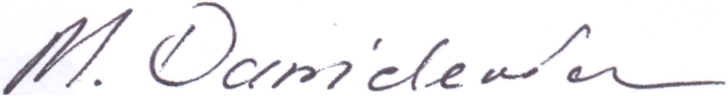 								Michał DanielewiczUzasadnienieProjekt skierowany przede wszystkim  jest dla 40 uczniów ZS nr 3 w Mławie. Dzięki niemu przewiduje się realizację programu ukierunkowanego na rozwój kompetencji kluczowych (naukowo/technicznych) i kompetencji zawodowych zgodnych z kierunkiem kształcenia w ZS nr 3 w Mławie w zakresie przedmiotów techniczno-elektronicznych.  Podczas tych zajęć uczeń zdobywał będzie konkretne umiejętności w branży elektronicznej.  Zajęcia  obejmować będą nauczanie umiejętności nowoczesnej naprawy                       i modyfikacji układów elektrycznych i płyt drukowanych (IPC), zdobycie wiedzy na temat elektryczności statycznej i ochrony urządzeń elektrycznych (ESD). W ramach projektu przeprowadzone zostanie doradztwo zawodowe oraz płatne staże dla 30 uczniów . Ponadto pracownia elektroniczna w ZS nr 3 w Mławie zostanie wyposażona               w nowoczesny sprzęt w postaci  10 stanowisk serwisowych do lutowani/napraw pakietów elektronicznych na ogólną kwotę 75 000,00 zł. 